Р Е Ш Е Н И Е №21СОВЕТА НАРОДНЫХ ДЕПУТАТОВ МУНИЦИПАЛЬНОГО ОБРАЗОВАНИЯ «ВОЧЕПШИЙСКОЕ СЕЛЬСКОЕ  ПОСЕЛЕНИЕ» 22 11.2021г.                                                                                   а.ВочепшийО внесении изменений  в решение СНД МО «Вочепшийское сельское поселение»от 20.08.2021г. № 146 «Об утверждении Положения о муниципальном контроле на автомобильном транспорте и в дорожном хозяйстве в границах муниципального образования «Вочепшийское сельское поселение»».В связи с некорректностью формулировки пункта 2 решения СНД МО «Вочепшийское сельское поселение» от 20.08.2021г. № 146 «Об утверждении Положения о муниципальном контроле на автомобильном транспорте и в дорожном хозяйстве в границах муниципального образования «Вочепшийское сельское поселение»,  в соответствии с Федеральным законом от 31 июля 2020 г. № 248-ФЗ « О государственном контроле (надзоре) и муниципальном контроле в Российской Федерации»   и с целью приведения  в соответствие с Уставом МО «Вочепшийское сельское поселение» Совет народных депутатов РЕШИЛ:Внести следующие изменения: 1.1  пункт 2 решения изложить в следующей редакции:«2. Настоящее решение вступает в силу после их официального опубликования (обнародования).»;1.2 в  разделе IV:- части 40 и 41 изложить в следующей редакции:«40. Решения администрации, действия (бездействие) должностных лиц, уполномоченных осуществлять муниципальный контроль в сфере благоустройства, могут быть обжалованы в судебном порядке.41. Досудебный порядок подачи жалоб, установленный главой 9 Федерального закона от 31 июля 2020 г. № 248-ФЗ «О государственном контроле (надзоре) и муниципальном контроле в Российской Федерации», при осуществлении муниципального контроля в сфере благоустройства не применяется».	2.  Решение вступает в силу после его официального опубликования (обнародования).Председатель Совета народных депутатовМО «Вочепшийское  сельское поселение»                                                         Кушу Р.Р.Глава МО «Вочепшийскоесельское поселение»                                                                                               Тхазфеш А.В.  МУНИЦИПАЛЬНЭ ГЪЭПСЫГЪЭХЪУГЪЭ АДМИНИСТРАЦИЕУ«ОЧЭПЩЫЕ КЪОДЖЭ ПОСЕЛЕНИЙ»385274  къ. Очэпщый, ур.Лениныр, 47факс/тел.9-44-48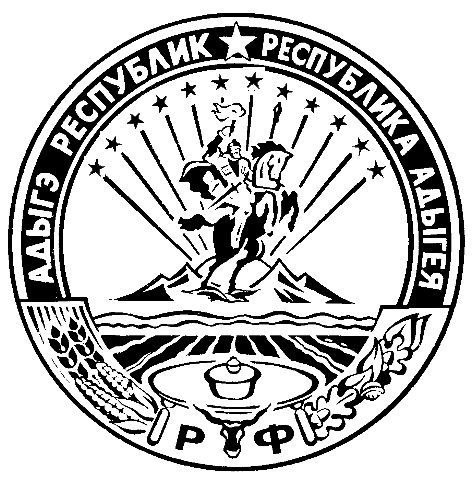 АДМИНИСТРАЦИЯМУНИЦИПАЛЬНОГО ОБРАЗОВАНИЯ«ВОЧЕПШИЙСКОЕ СЕЛЬСКОЕ ПОСЕЛЕНИЕ»385274. Вочепший,ул.Ленина,47факс/тел.9-44-48